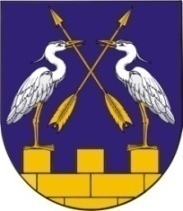        МО АДМИНИСТРАЦИЙЖЕ                              АДМИНИСТРАЦИЯ МО«КОКШАЙСК СЕЛА АДМИНИСТРАЦИЙ»         «КОКШАЙСКОЕ СЕЛЬСКОЕ ПОСЕЛЕНИЕ»ПУНЧАЛЖЕ					ПОСТАНОВЛЕНИЕот 26 июня 2019 года № 127О внесении изменений в постановление от 02 мая 2012 года № 63 «Об утверждении Реестра муниципальных услуг»В целях реализации Постановления Правительства Российской Федерации от 15.06.2009 года № 478 «О единой системе информационно-справочной поддержки граждан и организации по вопросам взаимодействия с органами исполнительной власти и органами местного самоуправления с использованием информационно-телекоммуникационной сети «Интернет», Распоряжения Правительства Российской Федерации от 17.12.2009 года № 1993-р «Об утверждении сводного перечня первоочередных государственных и муниципальных услуг, предоставляемых в электронном виде», руководствуясь Уставом Администрации муниципального образования «Кокшайское сельское поселение», Администрация муниципального образования «Кокшайское сельское поселение»ПОСТАНОВЛЯЕТ:1. Внести в постановление Администрации муниципального образования «Кокшайское сельское поселение» от 02 мая 2012 года № 63 «Об утверждении Реестра муниципальных услуг» (в редакции постановление от 05.02.2013 № 20; от 09.03.2016 № 82) следующее изменение:включить в реестр муниципальных услуг, предоставляемых (исполняемых) Администрацией муниципального образования «Кокшайское сельское поселение» муниципальную услугу:- выдача разрешения на выполнение авиационных работ, парашютных прыжков, демонстрационных полетов воздушных судов, полетов беспилотных летательных аппаратов, подъемов привязных аэростатов над территорией муниципального образования «Кокшайское сельское поселение», а также посадки (взлета) на площадки, расположенные в границах муниципального образования «Кокшайское сельское поселение», сведения о которых не опубликованы в документах аэронавигационной информации.2. Контроль за исполнением настоящего постановления возложить на специалиста 1 категории Администрации муниципального образования «Кокшайское сельское поселение» Исаеву Т.В.3. Настоящее постановление вступает в силу со дня его подписания.Глава администрации                                                                       П.Н.Николаев